Katecheza kl .V a 2 godz                                                03. 06.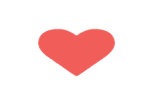 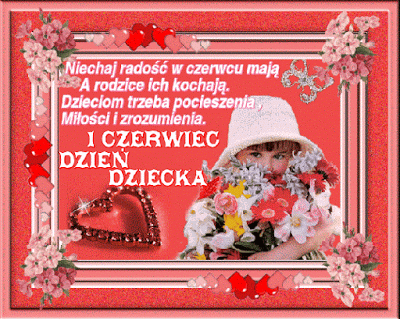 Kochane dzieci, życzę wam Bożego błogosławieństwa, dużo radości i wspaniałych chwil w życiu. Pamiętam o was w modlitwie i do szybkiego zobaczenia. s. TeresaNa rozpoczęcie katechezy poprosimy Pana Jezusa o opiekę nad wszystkimi dziećmi, a szczególnie za dzieci chore, cierpiące i przebywające w Domach Dziecka. Modlitwa – Ojcze nasz, Główne prawdy wiary i akty; wiary, nadziei, miłości i żalu. Temat; Dzieje Apostolskie – Życie pierwotnego Kościoła. Temat; Dzieje Apostolskie – Miłość zespala Kościół pierwotny. Proszę obejrzeć film; „Dzieje Apostolskie”.  https://www.youtube.com/watch?v=hJMikjd-I4M – jeżeli ktoś nie będzie miał możliwości obejrzenia filmu, to proszę przeczytać z Dziejów Apostolskich fragmenty podane przy punktach. Podczas oglądania filmu, proszę zwrócić uwagę na podane punkty. Wniebowstąpienie Pana Jezus – utrwalenie wiadomości.Uzupełnienie grona dwunastu apostołów.  Dz 1, 23 – 26.Zesłanie Ducha Świętego – utrwalenie wiadomości. Dz 2, 1 – 12.Pierwsze wystąpienie Piotra – po Zesłaniu Ducha św., Piotr odważnie opowiada o Panu Jezusie. Daje świadectwa wiary.  Po pierwszym wystąpieniu Piotra, 3 tyś osób przyjęło chrzest. Dz 2, 14 – 41Życie pierwotnego Kościoła. Dz 2, 42 – 47Uzdrowienie chromego człowieka Dz 3, 1 – 11Drugie wystąpienie Piotra – po drugim wystąpieniu uwierzyło 5 tys. Dz 3, 12 – 26Apostołowie Piotr i Jan przed Sanhedrynem – kara za głoszenie Słowa Bożego. Dz 4, 1 – 12Kłamstwo Ananiasza i Safiry. Dz  5, 1 – 11Cuda zdziałane przez Apostołów. Dz 5, 12 - 16Wystąpienie Gamaliela (staje w obronie apostołów). Dz 5, 1 – 33 Ustanowienie siedmiu diakonów do pomocy apostołom. Dz 6, 1 – 7 Świadectwo wiary diakona Szczepana. Mowa Szczepana przed Sanhedrynem; od Abrahama do Mojżesza (Opowiadanie ze Starego Testamentu wszyscy w Sanhedrynie uważnie słuchają do momentu, kiedy Szczepan wypowiada mocne słowa pod ich adresem, że to oni skazali niewinnego Jezusa na śmierć) Dz 6, 1 – 51Męczeńska śmierć Szczepana. Dz 7, 54 – 60           Podane punkty do katechezy proszę wkleić do zeszytu. Z okazji Dnia Dziecka przypadającego w tym tygodniu 
nie ma dodatkowej pracy. 
Proszę tylko o informację, czy dokładnie obejrzeliście film, śledząc podane punkty. 